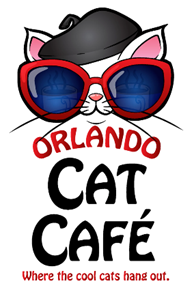 DONATION WISH LISTMany items are needed to care for the cats who are in our care while at The Orlando Cat Cafe until their new forever families come to take them home. The below are needed items to ensure their health, happiness, and well-being while staying with us. Looking for a super easy way to donate exactly what we need? Check out The Animal League's Orlando Cat Cafe's Amazon Wish List!Pet Supplies for our Adoptable CatsPurina Cat Chow Purina Kitten Chow Cat Treats Cat Toys of all varieties Flea and Tick Control for cats and kittens Cat litter Soft Blankets/Cat beds (that can fit into a washing machine) Cleaning Supplies for our OperationsLiquid Laundry Detergent (High Efficiency) Bleach Fabulosa Trash Bags: 14 gallon, 33+ gallon, 55 gallon Pine Sol or Generic Brand All-Purpose Cleaners Paper Products: Paper Towels/Toilet paperIndustrial Mop Heads, large 1 ¼” tape band Liquid Dish Soap Brooms, Sponges, Long Handled Scrub Brushes FRESH STEP LITTER PAW POINTS PROGRAMIf your fancy feline uses Fresh Step litter, make sure to sign up for The Paw Points® program! By donating your Paw Points® to The Animal League, our shelter can use them for free litter and shelter-specific items like comfy cat beds. There is even a mobile app to make donating a breeze and it earns you 50 bonus points!THE ANIMAL LEAGUE IS A REGISTERED 501(C)(3) NONPROFIT ORGANIZATION. A COPY OF THE OFFICIAL REGISTRATION (#CH2848) AND FINANCIAL INFORMATION MAY BE OBTAINED FROM THE DIVISION OF CONSUMER SERVICES BY CALLING TOLL-FREE 1-800-435-7352 WITHIN THE STATE. REGISTRATION DOES NOT IMPLY ENDORSEMENT, APPROVAL, OR RECOMMENDATION BY THE STATE. THIS ORGANIZATION RETAINS 100% OF ALL CONTRIBUTIONS RECEIVED.